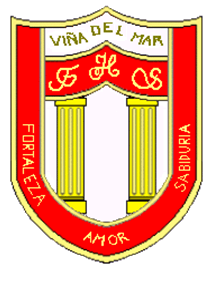 RBD: 1761-2FRIENDLY HIGH SCHOOLFono: 322628669 fhs.direccion@gmail.comCOMUNICADO DESDE DIRECCIÓNEstimada Comunidad EscolarJunto con saludar cordialmente y esperando que se encuentren bien de salud junto a su familia, me dirijo a ustedes con motivo de informar sobre el Funcionamiento del Establecimiento los días martes 29, 30 de junio y 1, 2 de Julio por el proceso de vacunación.Calendario Vacunación Influenza 2021  Martes 29 junio09:00:   3° Básico10:00:   4° Básico11:00    5°B + trabajadores educación preescolar y escolar (hasta 5° básico)Jueves 1 de julio09:00   pre kinder y Kinder10:00:  1° Básico11:00   2° Básico + trabajadores educación preescolar y escolar (hasta 5° básico)Con respecto a las clases del 29 de junio al 02 de julio.Jornada de la mañana: (pre kinder, 7°, 8° Básico y 1°, 2°, 3° y 4° Medio)29 de junio clases suspendidas (On line y presencial) por vacunación y Consejo de Profesores30 de junio Clases normales en formato On line y presencial.01 de julio Clases solo en formato On line por vacunación. (solo el Pre kinder tiene sus clases online y presenciales suspendidas)02 de julio Clases normales en formato On line y presencial. (todos los cursos)Jornada de la tarde: (Kinder, 1°, 2°, 3° 4°, 5° y 6° básico)29 de junio Clases suspendidas para 3°,4°,5° y 6° básico por vacunación.29 de junio Clases normales en formato On line y presencial, para Kinder, 1° y 2° básico.30 de junio Clases normales en formato On line y presencial. (todos los cursos)01 de Julio Clases suspendidas para Kinder, 1° y 2° básico por vacunación.01 de Julio Clases normales en formato On line y presencial, para 3°,4°,5° y 6° básico02 de Julio Clases normales en formato On line y presencial (todos los cursos)“Recuerden que los alumnos deben presentarse con un adulto para ingresar al colegio, respetando el uso de mascarilla, distanciamiento social, toma de temperatura al ingreso, uso de gel alcohol y registro de trazabilidad”Con respecto a la atención de público en el colegio: No se atenderá público en dependencias del colegio los días martes 29 de junio y jueves 01 de julio para dar prioridad al proceso de vacunación.Esperando que pronto nos reunamos en nuestro colegio, me despide atentamente Guillermo Angel Alvarez LeónDirectorFriendly High SchoolEn Viña del Mar, a 11 de junio de 2021